Welcome to St. John the Evangelist ParishMASS INTENTIONSSaturday 	                                     Dec. 18th       5:00 p.m.  	Becky Bullock, Bob & Bernice Bullock,       Helen Ellis, Joe Ringwald, Peggy Guinn, Vonda ElliottSunday                                                 Dec. 19th                   8:00 am.The deceased members of the Norbert Peter family10:00 a.m. 	Wilma Bateman, Alice Matthews4:00 p.m.      	Mr. Raphael & Mrs. Margaret Burch	 Monday   	                                                 Dec. 20th        5:00 pm  	 For the People_________________Tuesday                                                      Dec. 21st     9:00a.m.	Melinda Gates	______________ Wednesday  	St. Joseph                   Dec. 22nd                        12:00 noon	_____Raymond McCann________Thursday                                                     Dec. 23rd            9:00 am	Deceased member of the ____________William R. Cox family6:00 pm		Penance Service_____________Friday 		Christmas Eve		   Dec. 24th                 4:00 pm		see program 12:00 Midnight	see program_______________Saturday 		Christmas Day	               Dec. 25th                9:00 a.m.		see program5:00 p.m.  		see program	Sunday                                                 Dec. 26th                   8:00 am.	Carolyn S. Taylor10:00 a.m. 	David Decker, Bob & Virginia Toy, JoAnn Toy, Gilbert & Rose Toy, Dellas & Anna Willams, Roberta & Gary Williams4:00 p.m.      		Harry & Edith EllisMinisters for                  Dec. 18th /19th                      2021    9SACRISTANS5:00 p.m.     	Rachel Doyle8:00 a.m. 	Volunteer10:00 a.m.      	Noel Harty4:00 p.m.    	VolunteerSERVERS:5:00 p.m.     	Natalie Willoughby, Alex Guinn8:00 a.m. 	Dax Lee, Brianna Eckerle, Curtis Merkley, Alex Merkley10:00 a.m.      	John Paul Hart, Clayton Miller, Liam Todd, Sarah Todd. Ethan Todd4:00 p.m.    	VolunteerGREETERS:5:00 p.m.  	FD:   Anne Marie Crays 	SD: Volunteer8:00 a.m. 	FD:Jerry/Betty Huelsman	SD: Volunteer10:00 a.m.      	FD:  Jeff/Micky Crew	 SD: Volunteer4:00 p.m.    	FD: Chuck/Carolyn Buxton SD: VolunteerREADERS:5:00 p.m.     	Elaine Wade    	8:00 a.m. 	John Vaupel10:00 a.m.      	Tom Walker	4:00 p.m.    	VolunteerEUCHARISTIC MINISTERS:5:00 p.m.     	Donna Ader	8:00 a.m.      Bernie Smith10:00 a.m.      	Bill Boyd	4:00 p.m.      VolunteerFrom Our PastorMy dear friends in Christ,           I am very proud to report that OUR PARISH FLOAT WON the Best Theme Award in the Loogootee Christmas parade. As a matter of fact, the  theme,“Christmas ADVENTures”, was the suggestion made by Jackie Esch.    I am most thankful to our float committee:  Sandy Woods, Jackie Esch, Paula Ringwald,  Kay Summers, and Annette Taylor for all their hard work which gave us such a tremendous float.  We are most grateful to Kirk Summers for allowing us to use his garage to decorate and house the float until the time of the parade. Also, a special thanks to Lance Mathias and Mathias Farms who supplied their hay wagon and to Brian Esch for using his truck and for driving the float. It was inspirational to have our youth participating in the parade. We are so blessed to have such wonderful children in our parish.           This Wednesday evening December 22nd be certain to drive along the highway side of the church property to enjoy our life nativity scene: 6:30-9:00. A special thank you to Jackie Esch for involving our youth in this devotion.                     Please note the Mass schedule for Christmas. We will have a children’s Mass on Christmas Eve at 4:00 pm.  Midnight Mass will be at midnight and then on Christmas Day, our Masses will be at 9:00 in the morning and 5:00 in the evening.           A  Blessed Christmas to all of you!!  You and your families are being remembered in my Masses of Christmas.Our CPC amount:               $145,696.00Pledges  received:                  144,916.99We still need                          $       779.01           Thank you for those who have already responded to our Catholic Parishes Campaign.  Your generosity is gratefully appreciated.           May the Lord bless and keep you,  Father Walker.    Blessed Art will be here onSaturday and Sunday -December 18th & 19th after the Masses.Sunday Collection  Dec. 11th /12th      2021   9      St. John  199 envelopes (869 families)       $10,100.00Retirement Fund for Religious		     500.00Forth Sunday of Advent Week PrayerO Wisdom, holy Word of God, Jesus Christ,  all things are in  your hands, come and show us the way to salvation. Religious Education & Youth News with      Jackie                     FA ITH FORMATION                              jesch@evdio.org    Many thanks to all who were involved with the 2021 St. John the Evangelist Christmas Parade Float.  It looked amazing and our youth who participated had an unforgettable time representing our parish.  It is always such a wonderful way to celebrate this blessed time of the year together.  A huge thank you to Mrs. Sandy Woods, whose creativity, ingenuity, and hard work make the float incredible every year.  Sandy is a blessing to our parish in so many ways!  Also, a thank you to Jolene McAtee for allowing us to borrow her enclosed trailer to haul all of our costumes, props, and audio equipment over to the high school.  She is also allowing us to use it as a dressing room for our Living Nativity, which will take place on 12/22/21.  I hope you and your families will join us as we usher in the Christmas holiday together! **The Altar Server dinner has been rescheduled for 1/2/22 at 6:30pm at Los Bravos.  The Fr. Walker and the parish will be providing dinner for our servers in thanksgiving for their dedicated service.                                Save the Date                         . Confirmation/parent meeting- Dec. 19th 11:00amPraise Choir- Dec.19th at 6:30 &  24th –4:00K of C 4th degree- Dec. 20th at 6:00K of C 3rd degree- Dec. 20th at 7:00Senior Choir Practice-  Dec. 22nd  at 6:30Living Nativity-Dec. 22th -   6:30 -9:00Penance Service- Dec. 23rd  at 6:00                          Thank you to all who donated stepping stools for the parade. They are now available to be picked up at the center. Ministers for                  Dec. 26th                      2021    9SACRISTANS     8:00 a.m.	Volunteer10:00 a.m.      	Noel Harty4:00 p.m.    	VolunteerSERVERS:     8:00 a.m.	Matthew, Ashley, Brendan, & Savannah Green 10:00 a.m.            Bryant Eckerle, Josie Mathies, Hailey Thomas 4:00 p.m.    	VolunteerGREETERS:8:00 a.m.	FD:  Rita Porier	      SD: Annette Taylor, Chris Bratton 10:00 a.m.   	FD:  Lonnie Hawkins 	SD: Volunteers Volunteer4:00 p.m.    	VolunteerREADERS: 8:00 a.m. 	Greg Potts	10:00 a.m.     	Lynn Bateman4:00 p.m.    	Owen TompkinsEUCHARISTIC MINISTERS:8:00 a.m.	Betty Huelsman10:00 a.m. 	Dayne Holder4:00 p.m.    	VolunteerWant to read the bible in a year?  There is a podcast available to do just that.  The Bible in a Year (BIAY) podcast is sponsored by Ascension Press with Father Mike Schmitz.  The BIAY podcast and reading plan can be found at ascensionpress.com.In The Bible in a Year podcast, Fr. Mike Schmitz guides you through the entire Bible in 365 episodes.  Using an exclusive reading plan rooted in the Bible Timeline (a ground-breaking approach to understanding salvation history developed by Biblical scholar Jeff Cavins) you won’t just read the Bible …you’ll finally understand how all the pieces fit together to tell an amazing story that continues in your life today!The podcast normally covers 3 scripture readings daily and you go at your own pace.You can join Ascension’s Catholic Bible Studies Facebook Group to connect with others about the Bible in a Year podcast for daily prayers, questions, and just general discussions. The Bible in a Year podcast received the 2021- Gold Winner and was voted the #1 podcast  in religion and spirituality.In his classic work True Devotion to Mary, St. Louis de Montfort explains that this devotion to Mary “leads the soul to avoid sin and to imitate the virtues of the Blessed Virgin,” especially her ten principal virtues.He lists them as:Profound humilityLively faithBlind obedienceContinual prayerUniversal mortificationDivine purityArdent charityHeroic patienceAngelic sweetnessDivine wisdomAs  we celebrate the Immaculate Conception of Our Lady, we will explore these ten virtues and how they were manifested in her life. We’ll start with the first two  today..Profound humility. Our Lady was the most exalted of all creatures, yet also the most humble. “My soul doth magnify the Lord…” she said during her Visitation to St. Elizabeth, recorded in the Gospel of Luke. Not only did Mary attribute everything good to God and see herself as His creature, totally dependent on Him, but she also saw her life’s very purpose as glorifying the Almighty.Lively faith. Our Lady believed everything God revealed and in all His promises, without faltering. And she did it with eagerness and joy, not with timidity or skepticism. She trusted in Him completely, He Who can neither deceive nor be deceived. “Blessed is she who believed that the Lord’s words to her would be fulfilled,” said St. Elizabeth to her at that same Visitation.Blind obedience. Our Lady was perfectly obedient to God, as exemplified by her fiat at the Annunciation. Even at those times when the way ahead seemed uncertain or fraught with danger—such as when the Holy Family had to flee to Egypt—she always obeyed, trusting in God.Continual prayer. Mary never stopped praying. She certainly set aside specific time in her day for prayer, to be alone with God and to converse with Him, but this prayer continued even amidst her other duties. Whether she was baking bread, preparing dinner, cleaning her house, or visiting a neighbor, all was done in union with God.Universal mortification. Mortification is the denial of one’s own will and inclinations. Our Lady never followed after her own will, but continually united it to God’s will in every circumstance. She accepted patiently all contradictions, sufferings, and hardships with love, offering all things to God with perfect resignation and charity.St. Louis de Montfort’s True Devotion to Mary is a must-read for anyone desiring to deepen their love for Our Blessed Mother. Coming from one of her most ardent devotees, St. Louis’ insights are unparalleled. You’ll find that his devotion becomes your own as you explore the pages of this magnificent work. Available today at The Catholic Company!December Birthdays of St. John the Evangelist ParishDecember 1:  Ron BoydChristina BrattonCorey JacobsAudrey RobinsonJalen WildmanJordan WildmanDecember 2: Gayle BerryAdam GraberWilliam HuntBrenda MathiesDavid RamseyAnderson WilliamsDecember 3: Ann AckermanMichael Wade
December 4:  Lisa ArvinRex ArvinScott ArvinSavannah HarmonBobbi Sue NonteJessica PadgettDecember 5: Jake BlackwellWilliam BoydNoah HagerLonnie HawkinsTim MillerAlice StrangeJames VanceDecember 6: Jake CarricoJustin ClarkCameron HedrickDonna StrangeLaura WilloughbyDecember 7:  Ryan LethermanLathen LettermanJosie MathiesChris MattinglyClare RingwaldRachel RobinsonCaleb SwardDecember 8:  Kevin BatemanAnn HollandDecember 9: Marie Sue JonesBrogan ParkerNancy SmithDecember 10: Nicholas BowlingTimothy DantIsabella HagerChelsea LannanDecember 11:  Debbie ChristmasShirley FellersSusan JacobsDecember 12:  Lynn BatemanNoel HartyThomas MichaelsLori WiningerDecember 14:  Liam KluesnerRoger SlavenKay SummersDecember 15: Kevin LentsKatherine LoveCharles RasicoWhitney WagonerDecember 16:  Charles BridgewaterMichael CoulterKyle WadeDecember 17: Talan HayesGeorgette SuttonSeth TaylorDecember 18: Sandra BurchJared LeeRyan MathiasBrooklyn SummersDecember 19: Grace FoddrillSusie HagerMeagan HolderJustin HorneyMartin LannanMary LannanSharon SimsOlivia SmileyDecember 20: Maddelyn DalrympleIsaac LagreeEmily SuttonGina ToyDecember 21:  Mitch JeffersJames SullivanMakenzie VanHoyDecember 22: Mattie MilliganDonna RayhillDecember 23: Aaron DantBarb HyllestedDecember 24: Dola Francyne FeganDecember 25: Jessie CarterFalicia Hollaway
Marilyn HorstingAmy WilliamsDecember 26: Cathy ArvinMarty ArvinAngie BrookshirePatrick WaglerRosie WiningerDecember 27: Andrew BurchLuke JonesDecember 28: Megan MillerKristine SouthardDecember 29: Marie HawkinsMary Sue SterlingSandy WoodsDecember 30: Carolyn BuxtonLuke CallisonErika FellersAmber FurhmanMelissa HedrickLandon MarksClint WilliamsJulie WittmerDecember 31: Vera HeldermanJulie LagreeGarrett Williams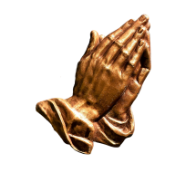 Saturday confessions, Dec. 25th   No ConfessionsConfessions by appointment      